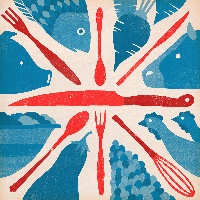 Great British Food Specials @ The Ned LuddDambuster Sausage with sage mashed potatoes, buttered chantey carrots and asparagus. Serves with caramelised onion gravy.8.50Cajun style cheeseburger topped with streaky bacon and cider coleslaw served with homemade spiced chips.9.50Gammon with chunky chips, fried egg, pineapple and tomato salsa.10.00